Mulbring Public School's bell restored for Year 6 gift to schoolAn important piece of Mulbring Public School’s history has been given a new lease on life.The school’s Year 6 students organised the refurbishment of the bell, with help from parent Mick Judd, as part of their farewell gift.The bell is about 70 years old and was last refurbished in 1988.The school’s original bell from 1849 was also used as the small town’s fire alarm, but was ironically damaged in a fire in the 1940s.School principal Donna Lennard said the recent update has taken the bell back to its original condition and it is looking spectacular.“We are extremely proud of our school’s history and the restoration of our school bell is part of our journey to embrace the past, as we look towards our future,” she said.“We have also set up a school history room and we look forward to re-visiting the wonderful records and photographs from our past.”Ms Lennard said the bell is used to signal the beginning of class, recess and lunch breaks and home time.“The students love having their turn to ring it,” she said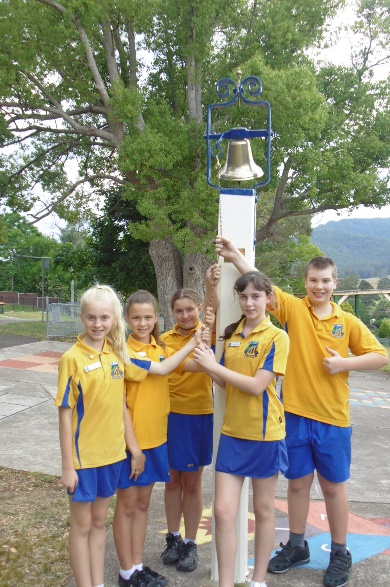 GIFT: Mulbring Public School Year 6 students Jayde Webster, Imogen Davies, Grace Murray, Andrea Pinchen and Archer Harvey with the restored bell. Absent: Immogen Shortland, Scarlett Henning and Sophie Andrews.